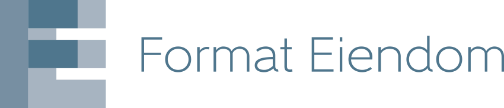 BUDSKJEMA/MIDLERTIDIG KJØPEKONTRAKT – ILEBREKKE TAKHAGE Selger: Barkveien 4a ASSendes til: gunn.hilde@formateiendom.no eller betina@formateiendom.no Undertegnede bekrefter herved bud om kjøp av leilighetsnummer:    ____________________________                                                                                                Fast kjøpesum i henhold til prisliste                                                  kr 	______________________+ omk.Jeg/vi tilbyr med dette å inngå bindende avtale med selger om kjøp av ovennevnte bolig/leilighet.Finansieringsplan:Långiver:	Referanseperson og tlf. nr.:Sted/dato	Budgiverens underskrift	Budgiverens underskriftOppdrag: Ilebrekke TakhageOppdrag: Ilebrekke TakhageProsjekt: gnr.94 bnr. 27 i Tønsberg kommuneProsjekt: gnr.94 bnr. 27 i Tønsberg kommuneOppdragsansvarlig: Format Eiendom ASOppdragsansvarlig: Format Eiendom ASUndertegnede 1:FødselsnummerAdresse:Postnr./sted:E-post:Telefonnr:Undertegnede 2:FødselsnummerAdresse:Postnr./sted:E-post:Telefonnr:KrKrEgenkapitalKr